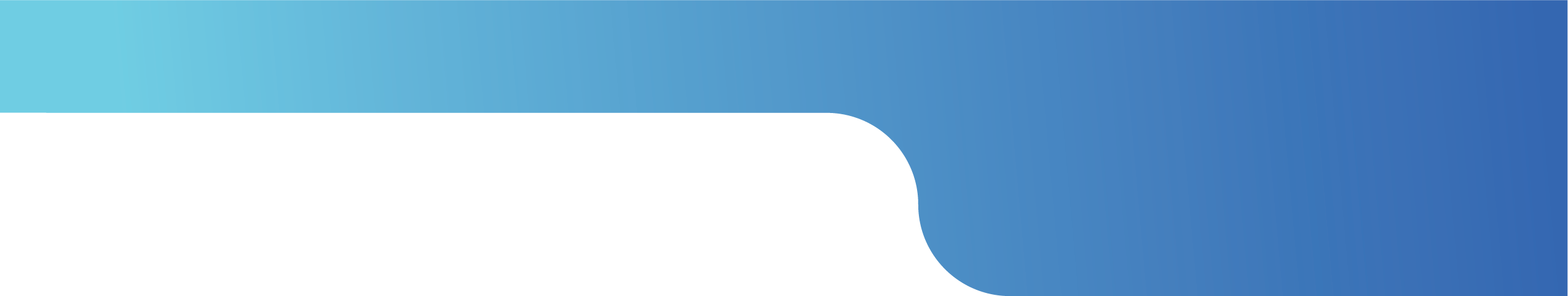 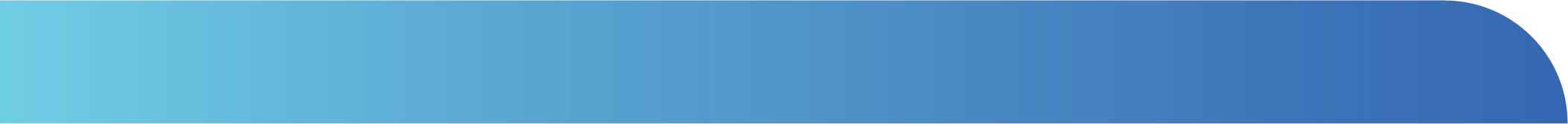 This award is presented in recognition of a Local Administrators of Special Education (LASE) groupthat provides outstanding service to its members, and support for MO-CASE and CASE initiatives on behalf of students with disabilities.  This award is presented annually at the MO-CASE Awards Banquet.  LASE groups may apply by submitting a nomination form which is included in this issueof The Director and posted on the MO-CASE website.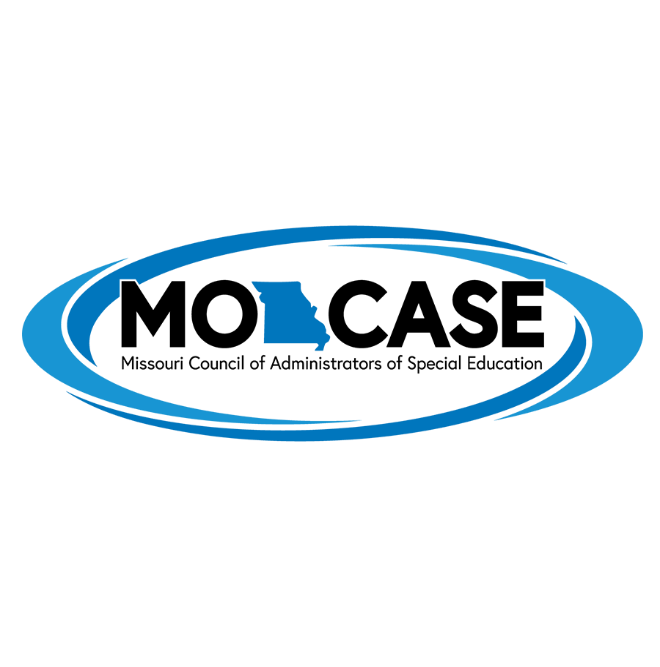 